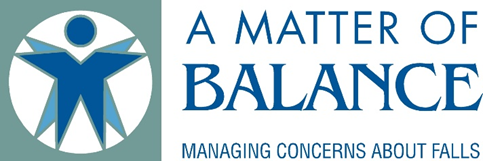 A Matter of Balance Coach TrainingRegistrationName: Organization:Address:City:     			State:			Zip Code:Email: 	Phone:Dates of Training: Friday, July 12  from 1:00-5:00 pm and Saturday July, 13 from 10:00 AM to 2:30 pm.  ( Lunch will be on your own snacks will be provided.)  Coaches must attend 8 hours of training to receive Coach Certification.Location: Erna Ferguson Library at 3700 San Mateo Blvd. NE, Albuquerque, NM 87110Please tell me a little about yourself, why you are interested, years in practice and credentials Will be appreciated.  Through the New Mexico Department of Health Adult Falls program technical assistance will be providing all printed materials to facilitate the “A Matter of Balance” 8 week programIf you have any questions please do not hesitate to contact me at any time Helen Sisneros ph: 505-272-1471; email: hasisneros@salud.unm.edu. 